Pozdravljeni, pevci!Teče 4. teden dela na daljavo. Da ostanemo v pevski kondiciji vama pošiljava nekaj pevskih navdihov ;) Za začetek vam pošiljava razgibalno in dihalno vajo – Pozdrav soncu 	https://www.youtube.com/watch?v=ULqGrAJpRuoSi že pojedel sendvič? V šoli smo ga jedli na vsakih vajah ;) Oponašaj grizljanje sendviča.	No, sedaj pa poglej, če je ostala kakšna drobtinica za zobmi (z jezikom si 	očisti zobe).Zbudili smo svoje telo, sedaj pa prebudimo še svoj glas.UPEVANJEhttps://skupnost.sio.si/pluginfile.php/854269/mod_folder/content/0/ZBORI/upevanje_1.%20Bri%20bri_Tja%C5%A1a%20in%20Miha%20Kava%C5%A1_25.3.2020.m4a?forcedownload=1https://skupnost.sio.si/pluginfile.php/854269/mod_folder/content/0/ZBORI/upevanje_2.%20Ma%20ma_Tja%C5%A1a%20in%20Miha%20Kava%C5%A1_25.3.2020.m4a?forcedownload=1Neglede na to, kje se nahajaš, si lahko privoščiš poslušanje posnetkov dobre glasbe in zraven tudi zapoješ.ŽABE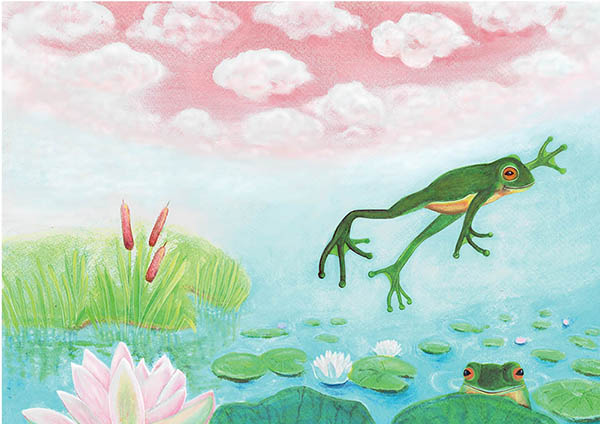 https://skupnost.sio.si/pluginfile.php/854269/mod_folder/content/0/ZBORI/%C5%BDabe_vokal_Tja%C5%A1a%20in%20Miha%20Kava%C5%A1_25.3.2020.m4a?forcedownload=1BRATOVŠČINA SINJEGA GALEBA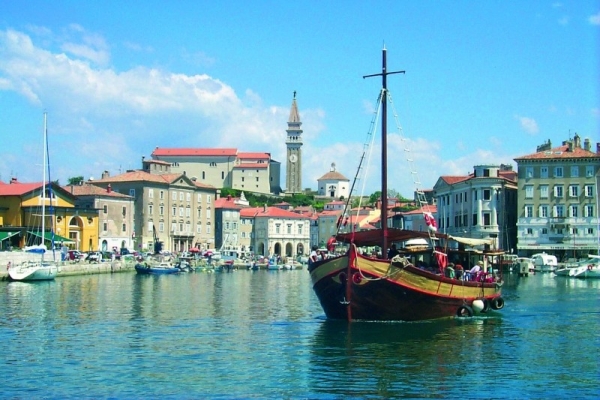 https://skupnost.sio.si/pluginfile.php/854269/mod_folder/content/0/ZBORI/bratovscina%20sinjega%20galeba%2C%20glas%20in%20klavir_avdio%20posnetek.mp3?forcedownload=1https://skupnost.sio.si/pluginfile.php/854269/mod_folder/content/0/ZBORI/Bratovs%CC%8Cc%CC%8Cina%20sinjega%20galeba_note_PEVCI%2C%20KITARA_Tina%20Pan%C4%8Dur_6.4.2020.docx?forcedownload=1Želiva vam lepe pevske praznike.							Andreja Margon in Danijela Čermelj